  PENGARUH PENGGUNAAN TEKNOLOGI INFORMASI TERHADAP KEPUASAN PELANGGAN PADA PT. SAP (Satria Antaran Prima) MEDANSKRIPSIDisusun Untuk Memenuhi Persyaratan Dalam Memperoleh Gelar Sarjana Ekonomi Jurusan ManajemenOleh :MHD. ALI SAKTI P. HASIBUAN 
NPM : 153114520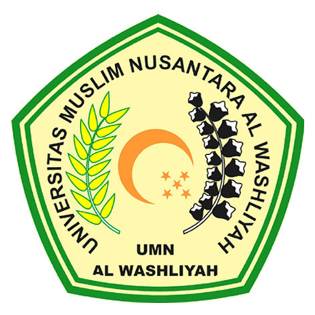 FAKULTAS EKONOMIJURUSAN MANAJEMENUNIVERSITAS MUSLIM NUSANTARA AL-WASHLIYAHMEDAN 2019TANDA PERSETUJUAN SKRIPSINama	: Mdh. Saki Sakti P. HasibuanNPM	: 153114060Program Studi	: ManajemenFakultas	: EkonomiJenjang Pendidikan	: Strata Satu (S-1)Judul Skripsi	:	Pengaruh Pengunaan Teknologi Informasi Terhadap Kepuasan Pelanggan pada PT. SAP (Satria Antaran Prima) Medan.       Pembimbing I					      Pembimbing IIRukmini, SE, M.Si	    Julianto Hutasuhut, SE, MM   NIDN : 0127026501				          NIDN : 0110077102Diuji pada tanggal	:Judisium	:Panitia UjianKetua	   SekretarisHardi Mulyono	                                                Shita Tiara, SE., Ak, M.Si     		                                                            NIDN : 012 0126 503